Zveme všechny žáky od 5. ročníku ZŠ a studenty středních škol na farní kolo
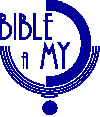 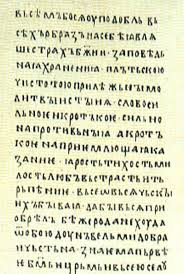 23. ročníku soutěže akreditované Ministerstvem školství, mládeže a tělovýchovy
BIBLE A MY
Bible je rozmanitá kniha plná historických událostí a faktů, mouder, podobenství, rad do života… 
Přijďte odhalit její tajemství!

Kdy: v sobotu 7. listopadu 2015 od 14:00Kde: na faře v JeníkověTémata: Ježíš v Jeruzalémě (od vjezdu po zatčení podle Matoušova evangelia)
               Šalomoun – jeho příběh a kniha Přísloví
               Poslední večeře a židovské Velikonoce
               Evangelium a listy podle apoštola JanaNejprve budeme společně bádat v tzv. Knize knih a poté každý účastník vyplní krátký test na téma, které bylo probráno. 
Ty, kteří přes okresní kolo postoupí až do celostátního, čeká třídenní výlet do moravské metropole - Brna.Přihlašujte se, prosím, do 4. listopadu u s.k. Táni Dohnalové
(MarieAntonina@seznam.cz, 731 402 748).Všichni jste srdečně zváni!